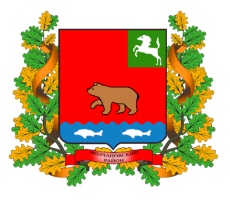 КОНТРОЛЬНО-СЧЕТНЫЙ ОРГАН МУНИЦИПАЛЬНОГО ОБРАЗОВАНИЯ «МОЛЧАНОВСКИЙ РАЙОН»УТВЕРЖДАЮПредседатель контрольно-счетного органа МО «Молчановский район»Н.М.Ткаченко _________________17.02.2020ОТЧЕТ о результатах контрольного мероприятия«Проверка целевого использования субсидии из областного бюджета, предоставленных в 2019 году бюджету муниципального образования «Молчановский район», на оборудование муниципальных полигонов средствами измерения массы твердых коммунальных отходов в рамках государственной программы «Воспроизводство и использование природных ресурсов Томской области».Общие сведения:Основания для проведения контрольного мероприятия:- п. 3 плана работы контрольно-счетного органа муниципального образования «Молчановский район» на 2020 год, утвержденного председателем Контрольно-счетного органа муниципального образования «Молчановский район» распоряжением № 10 от 27.12.2019 г.;- п.п. 11 п. 5 Соглашения № 29 от 22.07.2019 г. «О предоставлении в 2019 году субсидии из областного бюджета бюджету муниципального образования «Молчановский район» на оборудование муниципальных полигонов средствами измерения массы твердых коммунальных отходов в рамках государственной программы «Воспроизводство и использование природных ресурсов Томской области»;- статья 1, статья 98 Федерального закона от 05.04.2013 № 44-ФЗ «О контрактной системе в сфере закупок товаров, работ, услуг для обеспечения государственных и муниципальных нужд» (далее – Федеральный закон 44-ФЗ).Субъект контрольного мероприятия: Муниципальное казенное учреждение «Отдел по управлению муниципальным имуществом Администрации Молчановского района Томской области (далее – МКУ «ОУМИ» Администрации Молчановского района, Заказчик).ИНН/КПП 7010000524/ 701001001Юридический адрес и фактическое место нахождения: 636330, Томская область, с. Молчаново, ул. Димитрова,25.Тема контрольного мероприятия: «Проверка целевого использования субсидии из областного бюджета, предоставленных в 2019 году бюджету муниципального образования «Молчановский район», на оборудование муниципальных полигонов средствами измерения массы твердых коммунальных отходов в рамках государственной программы «Воспроизводство и использование природных ресурсов Томской области».Предмет проверки: документы, подтверждающие фактическое поступление и расходование средств бюджета Молчановского района (платёжные и иные первичные документы, бухгалтерская отчётность), соглашения, договоры, муниципальные контракты и иные документы, подтверждающие выполнение мероприятий по реализации государственной программы.Проверяемый период: 2019 год.Место проведения контрольного мероприятия: с. Молчаново, ул. Димитрова № 25.Срок проведения контрольного мероприятия: с 20.01.2020 г. по 03.02.2020 г.Условия, препятствующие проведению проверки: нет.Объем проверенных средств составляет – 945 000,00 рублей.Проверкой установлено:В соответствии со статьей 179 Бюджетного кодекса Российской Федерации, Постановлением Правительства Российской Федерации от 19.04.2012 № 350 «О федеральной целевой программе «Развитие водохозяйственного комплекса Российской Федерации в 2012 - 2020 годах», Постановлением Правительства Российской Федерации от 15.04.2014 № 318 «Об утверждении государственной программы Российской Федерации «Развитие лесного хозяйства» на 2013 - 2020 годы», постановлением Администрации Томской области от 03.04.2014 № 119а «Об утверждении Порядка принятия решений о разработке государственных программ Томской области, их формирования и реализации и о внесении изменения в постановление Администрации Томской области от 22.06.2012 № 237а», Администрацией Томской области было принято постановление от 02.12.2014 г. № 448а «Об утверждении государственной программы «Воспроизводство и использование природных ресурсов Томской области». Целью данной программы является повышение качества окружающей среды, рациональное и эффективное использование природных ресурсов в Томской области.В соответствии со статьей 179 Бюджетного кодекса Российской Федерации, постановлением Администрации Молчановского района от 28.12.2015 № 640 «Об утверждении Порядка принятия решений о разработке муниципальных программ Молчановского района, их формирования и реализации», Администрацией Молчановского района была утверждена муниципальная программа «Охрана окружающей среды на территории Молчановского района на 2017-2022 годы» (постановление от 30.12.2016 г. № 665 с изменениями). Цель данной программы – улучшение экологической обстановки на территории Молчановского района.Департаментом природных ресурсов и охраны окружающей среды Томской области 22 июля 2019 года было заключено Соглашение № 29 с муниципальным образованием «Молчановский район» о предоставлении в 2019 году субсидии из областного бюджета бюджету муниципального образования «Молчановский район» на оборудование муниципальных полигонов средствами измерения массы твердых коммунальных отходов в рамках государственной программы «Воспроизводство и использование природных ресурсов Томской области» (далее – Соглашение).Предметом данного Соглашения является предоставление субсидий из областного бюджета муниципальному образованию «Молчановский район» на оборудование муниципальных полигонов средствами измерения массы твердых коммунальных отходов в общей сумме 999 900,00 рублей, при условии использования субсидии по целевому назначению и софинансировании за счет средств местного бюджета в размере 100,00 рублей. Софинансирование из областного бюджета установлено на уровне не более 99,99 %.Извещение о проведении электронного аукциона на поставку автомобильных весов с оказанием услуг по устройству основания для установки весов, доставке, установке, монтажу, настройке и обучению лиц, осуществляющих использование и обслуживание, было размещено 16.07.2019 г. уполномоченным органом Администрации Молчановского района по управлению муниципальным имуществом Молчановского района – МКУ «ОУМИ» Администрации Молчановского района. Закупка осуществлялась в соответствии со статьей 30 Федерального закона № 44-ФЗ у субъектов малого предпринимательства, социально ориентированных некоммерческих организаций путем проведения электронного аукциона, в котором участниками электронного аукциона являются только субъекты малого предпринимательства, социально ориентированные некоммерческие организации. Обоснование решения об ограничении участия в определении поставщика: пункт 1 части 1 статьи 30 Федерального закона № 44-ФЗ. Преимущества организациям инвалидов и предприятиям уголовно-исполнительной системы условиями проведения электронного аукциона не предусмотрены. Идентификационный код закупки 193701000052470100100100060062829244.Начальная (максимальная) цена контракта (далее – НМЦК) на поставку автомобильных весов с оказанием услуг по устройству основания для установки весов, доставке, установке, монтажу, настройке и обучению лиц, осуществляющих использование и обслуживание, составляет 1 000 000,00 рублей. Для расчета начальной (максимальной) цены контракта применялся метод сопоставимых рыночных цен (анализ рынка).Размер обеспечения исполнения контракта 50 000,00 рублей (5 % от НМЦК).Размер обеспечения заявки на участие в электронном аукционе 10 000,00 рублей (1 % от НМЦК).Заказчик разместил в единой информационной системе (далее – ЕИС) извещение о проведении электронного аукциона не менее чем за семь дней до даты окончания срока подачи заявок на участие в данном аукционе. Крайний срок подачи заявок участников электронного аукциона – 29.07.2019 г. (в соответствии с ч. 2 ст. 63 Федерального закона № 44-ФЗ). Дата окончания рассмотрения первых частей заявок – 30.07.2019 г. (ч. 2 ст. 67 Федерального закона № 44-ФЗ), дата проведения электронного аукциона – 31.07.2019 г. (ч. 3 ст.68 Федерального закона № 44-ФЗ).На момент процедуры рассмотрения первых частей заявок на участие в электронном аукционе были поданы две заявки: ООО «Торговый дом «ВЗВТ» и ООО «КубаньВесСервис». После рассмотрения первых частей заявок на участие в электронном аукционе на соответствие требованиям, установленным документацией об электронном аукционе, единой комиссией по осуществлению закупок для обеспечения муниципальных нужд заказчиков Молчановского района (далее – Комиссия) было принято решение о допущении к участию в электронном аукционе обоих участников.На основании рассмотрения вторых частей заявок на участие в электронном аукционе победителем электронного аукциона признан субъект малого предпринимательства ООО «Армавирский весовой завод «КубаньВесСервис», как участник электронного аукциона, который предложил наименьшую сумму цен единиц товара, работы, услуги и заявка на участие в таком аукционе которого соответствует требованиям, установленным документацией о нем, в соответствии с ч. 10 ст. 69 Федерального закона № 44-ФЗ.Муниципальный контракт № 01653000144190000200001 на сумму 945 000,00 рублей заключен 13 августа 2019 года (далее – Контракт). Цена Контракта является твердой и определяется на весь срок исполнения Контракта, за исключением снижения цены контракта по соглашению сторон в порядке, предусмотренном Федеральным законом № 44-ФЗ (пп. 9.1 и 9.2 Контракта). Объект закупки (предмет контракта): поставка автомобильных весов с оказанием услуг по устройству основания для установки весов, доставке, установке, монтажу, настройке и обучению лиц, осуществляющих использование и обслуживание, в соответствии со Спецификацией (приложение 1 к Контракту). Срок поставки товара и оказания услуг определен до 30 сентября 2019 года. В течение трех рабочих дней (16 августа 2019 г.) Заказчик внес информацию о контракте в Реестр контрактов в ЕИС.Акт сдачи-приемки оказанных услуг от 30 сентября 2019 года, которым подтверждается исполнение обязательств Поставщика по поставке товара и оказанию услуг, а также товарная накладная от 30 сентября 2019 года подписаны Заказчиком 15 октября 2019 года после осуществления приемки товара и услуг в соответствии с пунктами 6.1 и 6.5 Контракта. Функциональные, технические и качественные характеристики, эксплуатационные характеристики услуг соответствуют техническому заданию и условиям Контракта (п. 2 Акта сдачи-приемки).Оплата поставленного товара и оказанных услуг произведена в срок, предусмотренный пунктом 2.2 Контракта, а именно в течение 15 рабочих дней после подписания сторонами товарной накладной и акта сдачи-приемки оказанных услуг на основании представленных Поставщиком счёта на оплату и счёта-фактуры. Во исполнение условий Соглашения, перечисление средств областного бюджета в сумме 944 905,50 рублей произведено 01 ноября 2019 года, согласно платежному поручению № 14567. Софинансирование из средств местного бюджета – 94,50 рубля (платежное поручение № 14566 от 01.11.2019 г.).Согласно пункту 13.2 Контракта, днем прекращения действия Контракта (исполнения Контракта) является 31 октября 2019 года, при условии исполнения сторонами своих обязательств в полном объеме. Исполнением обязательств Заказчика по оплате товара и оказанных услуг считается списание денежных средств со счета Заказчика (пункт 2.2 Контракта). Соответственно, днем исполнения Контракта будет считаться 01 ноября 2019 года, что не противоречит пункту 13.2 Контракта.Информация об исполнении Контракта размещена Заказчиком в ЕИС в сроки, предусмотренные ч. 3, ч. 4 ст. 103 Федерального закона № 44-ФЗ (06 ноября 2019 года).Выводы:	Проверка использования средств субсидии, предоставленных в 2019 году муниципальному образованию «Молчановский район» из бюджета Томской области на оборудование муниципальных полигонов средствами измерения массы твердых коммунальных отходов в рамках государственной программы «Воспроизводство и использование природных ресурсов Томской области», показала, что средства в полном объёме были направлены на исполнение обязательств.Бюджетные ассигнования в сумме 100,00 рублей предусмотрены муниципальным образованием «Молчановский район» в рамках муниципальной программы «Охрана окружающей среды на территории Молчановского района на 2017-2022 годы» в целях софинансирования предоставленной субсидии из бюджета Томской области, что соответствует п. 1 Соглашения № 29 от 22.07.2019 г.При проверке освоения субсидии нецелевого использования средств не выявлено.Инспектор контрольно-счетного органамуниципального образования«Молчановский район»                                                                                              М.В.Пашкова  